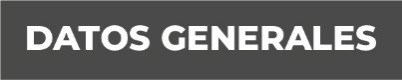 Nombre: JUAN ALFREDO TORRES HERNANDEZ Grado de Escolaridad LIC. EN DERECHO Cédula Profesional (Licenciatura)  8039775Teléfono de Oficina: 232-324-83-82Correo Electrónico:Formación Académica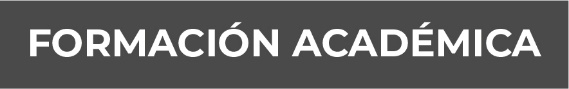 UNIVERSIDAD VERACRUZANA.SIST.  DE   ENSEÑANZA ABIERTO(S.E.A.)FACULTAD DE DERECHO.DOM. CONOCIDO.ORIZABA, VER.EGRESADO.1994 – 1999.Trayectoria Profesional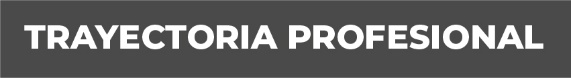 1992 – 1996.                            INGRESE EL DIA 21 DE MARZO DEL AÑO DE 1992 A LABORAR EN LA                                       AGENCIA DEL MINISTERIO PUBLICO FEDERAL DE ORIZABA, VERACRUZ DE LA PROCURADURÍA GENERAL DE LA REPUBLICA (P.G.R.) COMO AUXILIAR DE 	MANTENIMIENTO POR CONTRATO.EN EL AÑO DE 1994 FUI DESIGNADO A INCORPORARME A LAS OFICINAS DE LA SUBDELEGACION ADMINISTRATIVA DE LA DELEGACION ESTATAL DE P.G.R. EN LA CIUDAD Y PUERTO DE  VERACRUZ, VER. ESPECÍFICAMENTE COMO ENCARGADO DE LAS AREAS DE INVENTARIOS DE MOBILIARIO DE VEHICULOS Y ARMAS DE FUEGO, ASÍ COMO DE OFICIALIA DE PARTES Y ALMACEN. RENUNCIANDO EN FECHA 30 DE AGOSTO DE 1996.1998 – 1999 EN FECHA 03 DE FEBRERO DEL AÑO DE 1998 INGRESE A LABORAR COMO AUXILIAR EN EL DESPACHO DE ASESORIA JURIDICA PROFESIONAL EN CORDOBA, VER. CONOCIDO DE ASUNTOS CIVILES, PENALES, MERCANTILES Y LABORALES.1999- 2002.  AL CONCLUIR EL SERVICIO SOCIAL EN LA AGENCIA ADSCRITA, ME INCORPORE COMO PERSONAL DE APOYO (MERITORIO) EN LA AGENCIA INVESTIGADORA DEL MINISTERIO PUBLICO DEL SECTOR JUDICIAL DE ORIZABA, VER.2001 – 2002. EN FECHA 1º.  DE NOVIEMBRE DEL AÑO   2001, FUI DESIGNADO A CUBRIR EL 	INTERINATO COMO OFICIAL SECRETARIO EN A AGENCIA DEL MINISTERIO PUBLICO REGIONAL DE TIERRA BLANCA,VER. CON LAS FUNCIONES, FACULTADES Y RESPONSABILIDADES CONTEMPLADAS EN LA LEY ORGANICA DEL MINISTERIO 	PUBLICO, CULMINANDO EL ENCARGO EN FECHA 1º. DE ENERO DEL 2002, CONTINUANDO EN DICHA AGENCIA COMO PERSONAL DE APOYO (MERITORIO) HASTA EL DIA 03 DE OCTUBRE DEL 2002. SIN SANCION ADMINISTRATIVA POR PARTE DE LA P.G.J. O DE CONTRALORÍA DEL ESTADO.2002 – 2003. EN FECHA 04 DE OCTUBRE DEL AÑO 2002, FUI DESIGNADO A CUBRIR EL 	INTERINATO COMO OFICIAL SECRETARIO EN LA AGENCIA DEL MINISTERIO PUBLICO DISTRITAL DEL 	SECTOR SUR DE CORDOBA, VER. CONCLUYENDO EN FECHA 22 DE MAYO 	DEL 2003 CONTINUANDO COMO PERSONAL DE APOYO (MERITORIO) SIN 	SANCION ADMINISTRATIVA POR PARTE DE LA P.G.J. O DE 	CONTRALORÍA DEL ESTADO.2004 – 2005. EN EL MES DE ENERO DEL AÑO 2004 ME INCORPORE AL DESPACHO DE ASESORIA JURIDICA UBICADO EN AV. 3 No. 20, ALTOS 05 INTERIOR CASA DEL CAMPESINO, COL. CENTRO, CORDOBA, VER. COMO LITIGANTE.07 DE MAYO 2004. SE RECIBE NOMBRAMIENTO, CAUSANDO ALTA COMO OFICIAL SECRETARIO QUEDANDO ADSCRITO A LA SUBPROCURADURIA GENERAL DE 	JUSTICIA ZONA CENTRO-CORDOBA. NOMBRAMIENTO POR ACUERDO DEL C. PROCURADOR GENERAL DE JUSTICIA DEL ESTADO DE VERACRUZ.	13 DE MAYO DEL 2005.SE RECIBE OFICIO DE ADSCRIPCION A LA AGENCIA DEL MINISTERIO PUBLICO INVESTIGADOR ESPECIALIZADA EN DELITOS EN CARRETERA (SERPICO) CORDOBA, VER.17 DE JUNIO DEL 2005.SE RECIBE OFICIO DE ADSCRIPCION A 	LA AGENCIA DEL MINISTERIO PUBLICOINVESTIGADOR DEL SECTOR SUR  CORDOBA, VER.14 DE OCTUBRE DEL 2005.SE RECIBE OFICIO DE ADSCRIPCION A LA AGENCIA DEL MINISTERIO PUBLICO INVESTIGADOR DE LA AGENCIA MUNICIPAL DE TLACOTALPAN, VER. Y PORINSTRUCCIONES DE LA SUPERIORIDAD, INCORPORARME A LA AGENCIA DISTRITAL DE COSAMALOAPAN, VER, HASTA LA FECHA. 14 DE MARZO DEL 2009.SE RECIBE OFICIO DE CAMBIO DEADSCRIPCION ALA AGENCIA DEL MINISTERIO PUBLICO 	INVESTIGADORDE SAN ANDRES TUXTLA, VERACRUZ.EN EL MES DE NOVIEMBRE 2013 SE RECIBE NOMBRAMIENTO COMO OFICIAL SECRETARIO EN FUNCIONES DE AGENTE DEL PUBLICO INVESTIGADOR EN EL MUNICIPIO DE SANTIAGO TUXTLA, VERACRUZ.EN EL MES DE NOVIEMBRE 2014	SE RECIBE NOMBRAMIENTO COMO FISCAL SEGUNDO Y DE RESPONSABILIDAD JUVENIL Y CONCILIACION EN LA UNIDAD INTEGRAL DE PROCURACION DE JUSTICIA DEL DISTRITO JUDICIAL DE CHICONTEPEC, VER. (JUICIOS ORALES)10 DE NOVIEMBRE 2015SE RECIBE NOMBRAMIENTO COMO FISCAL PRIMERO EN LA UNIDAD INTEGRAL DE PROCURACION DE JUSTICIA DEL DISTRITO JUDICIAL DE SAN ANDRES TUXTLA, VER. 24 DE JUNIO 2017SE RECIBE NOMBRAMIENTO COMO FISCAL TERCERO  EN LA UNIDAD INTEGRAL DE PROCURACION DE JUSTICIA DEL DISTRITO JUDICIAL DE CARDEL, VER. (JUICIOS ORALES) 12 DE DICIEMBRE DEL AÑO 2020 	SE RECIBE NOMBRAMIENTO COMO FISCAL TERCERO EN LA UNIDAD INTEGRAL DE PROCURACION DE JUSTICIA DEL DISTRITO JUDICIAL DE VERACRUZ, VER. (JUICIOS ORALES) 23 DE SEPTIEMBRE DEL AÑO 2021 	SE RECIBE OFICIO DE COMISION   PARA LA SUB UNIDAD INTEGRAL DE PROCURACION DE JUSTICIA DE BOCA DEL RIO VERACRUZ. 16 DE JULIO DEL AÑO 2022 	SE RECIBE OFICIO FGE/FRZCV/720/2022, DEJANDO SIN EFECTO COMISIÓN EN LA SUBUNIDAD DE BOCA DEL RÍO, VER., INSTRUYENDO REINCORPORARME A LA FISCALIA TERCERA DE LA UNIDAD INTEGRAL DE PROCURACION DE JUSTICIA DE LA CIUDAD Y PUERTO DE VERACRUZ.22 DE AGOSTO DEL AÑO 2022.	SE RECIBE NOMBRAMIENTO COMO FISCAL SEGUNDO EN LA UNIDAD INTEGRAL DEL DISTRITO X, EN JALACINGO, VERACRUZ. 29 DE SEPTIEMBRE DEL AÑO 2022.POR INSTRUCCIÓN DEL FISCAL REGIONAL DE LA CIUDAD DE XALAPA, DISTRITO IX, ME ENCUENTRO EN FUNCIONES DE FISCAL PRIMERO DE LA SUB UNIDAD INTEGRAL DE PROCURACION DE JUSTICIA EN MARTINEZ DE LA TORRE, VERACRUZ HASTA LA FECHA.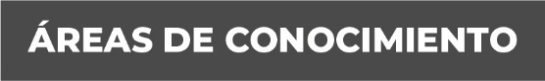  Conocimiento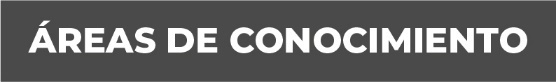 PENAL  CIVIL AMPARO MERCANTILAGRARIO DERECHOS HUMANOS 